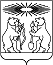 АДМИНИСТРАЦИЯ СЕВЕРО-ЕНИСЕЙСКОГО РАЙОНАПОСТАНОВЛЕНИЕ«29» декабря 2023 г.								№ 600-пгп Северо-ЕнисейскийО внесении изменений в постановление администрации Северо-Енисейского района «Об утверждении Устава муниципального бюджетного учреждения «Северо-Енисейский драматический театр «Самородок»В целях уточнения положений постановления администрации Северо-Енисейского района «Об утверждении Устава муниципального бюджетного учреждения «Северо-Енисейский драматический театр «Самородок», в соответствии с Федеральным законом от 06.10.2003 № 131-ФЗ «Об общих принципах организации местного самоуправления в Российской Федерации», руководствуясь статьей 34 Устава Северо-Енисейского района, ПОСТАНОВЛЯЮ:Внести в постановление администрации Северо-Енисейского района от 26.12.2023 № 560-п «Об утверждении Устава муниципального бюджетного учреждения «Северо-Енисейский драматический театр «Самородок» (далее – Постановление) следующие изменения:пункт 2 Постановления изложить в новой редакции:«2. Уполномочить Жарникову Анну Викторовну начальника Отдела культуры администрации Северо-Енисейского района выступить заявителем и представить необходимые документы для государственной регистрации МБУ ДТ «Самородок» в орган, осуществляющий государственную регистрацию юридических лиц».Контроль за исполнением настоящего постановления возложить на заместителя главы района по социальным вопросам.Настоящее постановление вступает в силу в день, следующий за днем его официального опубликования в газете «Северо-Енисейский вестник» и подлежит размещению на официальном сайте Северо-Енисейского района в информационно-телекоммуникационной сети «Интернет» (www.admse.ru).Глава Северо-Енисейского района					              А.Н. Рябцев